AT THE SORO 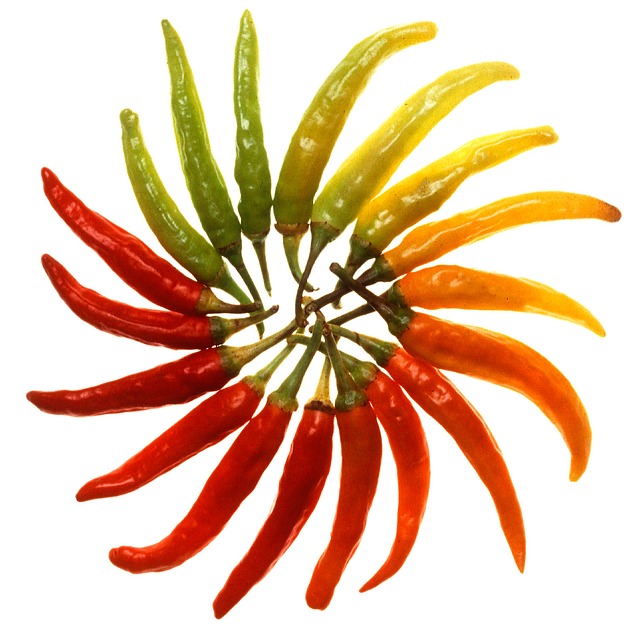 FALL FESTIVAL ON OCTOBER 27th 2PMNAME:PHONE#/EMAIL:NAME OF RECIPE:X IF IT APPLIES TO YOUR CHILILEVEL OF SPICE:  MILD 1	 2	3	4	5FIRE HOTALL CHILI ENTRIES TO BE MADE OFF SITE AND DELIVERED IN A CROCK-POT TO THE SOUTH ROYALTON GREEN BY 2:00PM.  THE ROYALTON FIRE DEPARTMENT WILL SHARE ALL SUBMISSIONS WITH THE COMMUNITY. THE PRIZE WILL BE A PEOPLES CHOICE AWARD GIVEN OUT TO THE BEST CHILI CROCK- POT...PLUS A YEAR OF BRAGGING FOR THE BEST CHILI IN TOWN!ALL ENTRIES TO BE MAILED AND RECEIVED NO LATER THAN OCTOBER 25th (SPACE IS LIMITED) TO: 	KERRI ROGERS- P.O. BOX 871 S. ROYALTON VT 05068  ANY QUESTIONS CONTACT KERRI AT: klrogers1475@yahoo.comVEGETARIANNUT FREEGLUTEN FREE